Сумська міська радаVІІІ СКЛИКАННЯ        СЕСІЯРІШЕННЯвід                      2021 року №           -МРм. СумиРозглянувши звернення громадян, враховуючи наявність сертифікату на право на земельну частку (пай) СМ № 0221075, свідоцтво про право на спадщину за законом від 26.06.2019 № 3-851, відповідно до статей 12, 122, пунктів 1 та 17 розділу Х "Перехідні положення" Земельного кодексу України, статей 2, 3 Закону України "Про порядок виділення в натурі (на місцевості) земельних ділянок власникам земельних часток (паїв)", статті 55 Закону України «Про землеустрій», частини третьої статті 15 Закону України «Про доступ до публічної інформації, враховуючи рекомендації постійної комісії з питань архітектури, містобудування, регулювання земельних відносин, природокористування та екології Сумської міської ради (протокол від 28.10.2021 № 39), керуючись пунктом 34 частини першої статті 26 Закону України «Про місцеве самоврядування в Україні», Сумська міська рада ВИРІШИЛА:Надати дозвіл Ступаку Віктору Вікторовичуі на розроблення технічної документації із землеустрою щодо встановлення (відновлення) меж земельної ділянки в натурі (на місцевості), розміром 4,19 в умовних кадастрових гектарах для ведення товарного сільськогосподарського виробництва на території Сумської міської територіальної громади (Битицький старостинський округ), із земель колишнього ЗСАПТ «Пушкарівське».Сумський міський голова                                                                   О.М. ЛисенкоВиконавець: Клименко Ю.М.Ініціатор розгляду питання –– постійна комісія з питань архітектури, містобудування, регулювання земельних відносин, природокористування та екології Сумської міської ради Проєкт рішення підготовлено департаментом забезпечення ресурсних платежів Сумської міської радиДоповідач – Клименко Ю.М.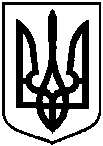 Проєктоприлюднено «__»_________2021 р.Про надання дозволу Ступаку Віктору Вікторовичу на розроблення технічної документації із землеустрою щодо встановлення (відновлення) меж земельної ділянки в натурі (на місцевості) для ведення товарного сільськогосподарського виробництва на території Сумської міської  територіальної громади (Битицький старостинський округ), із земель колишнього ЗСАПТ «Пушкарівське», розміром 4,19 в умовних кадастрових гектарах